ТЕСТ-БИЛЕТЫ  ДЛЯ МОДУЛЯ №6 «Переходные процессы в линейных электрических цепях», ТЕСТ-БИЛЕТ №1 ТЕСТ-БИЛЕТ №2ПРАВИЛЬНЫЙ  ОТВЕТ: 4)ТЕСТ-БИЛЕТ №3ТЕСТ-БИЛЕТ №4ТЕСТ-БИЛЕТ №5ПРАВИЛЬНЫЙ  ОТВЕТ:1)ЗАДАНИЕ 1 (выберите один вариант ответа)
При одинаковых действительных отрицательных корнях характеристического уравнения закона изменения тока i1(t) запишется в виде…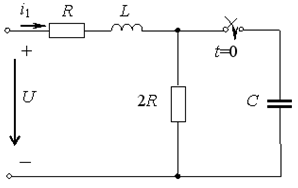 ВАРИАНТЫ ОТВЕТОВ:ПРАВИЛЬНЫЙ  ОТВЕТ:1)ЗАДАНИЕ 2(выберите один вариант ответа)
При полностью заряженном конденсаторе схеме цепи коммутации соответствует операторная схема замещения…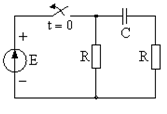 ВАРИАНТЫ ОТВЕТОВ:ПРАВИЛЬНЫЙ  ОТВЕТ:1)ЗАДАНИЕ 3(выберите один вариант ответа)
Закону изменения напряжения uC(t) соответствует кривая…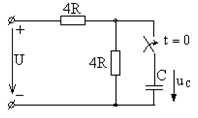 ВАРИАНТЫ ОТВЕТОВ: ПРАВИЛЬНЫЙ  ОТВЕТ:3)ЗАДАНИЕ 4 (выберите один вариант ответа)
При уменьшении сопротивления R в 3 раза время переходного процесса…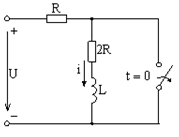 ВАРИАНТЫ ОТВЕТОВ:ПРАВИЛЬНЫЙ  ОТВЕТ:2)ЗАДАНИЕ 5(выберите один вариант ответа)
При одинаковых действительных отрицательных корнях характеристического уравнения свободная составляющая тока iсв(t) разряда конденсатора запишется в виде…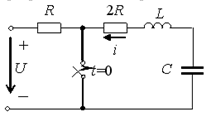 ВАРИАНТЫ ОТВЕТОВ:ПРАВИЛЬНЫЙ  ОТВЕТ:4)ЗАДАНИЕ 6 (выберите один вариант ответа)При уменьшении индуктивности L в 4 раза время переходного процесса…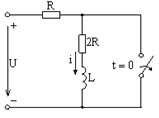 ВАРИАНТЫ ОТВЕТОВ:ПРАВИЛЬНЫЙ  ОТВЕТ: 4)ЗАДАНИЕ 1 (выберите один вариант ответа)
Закону изменения тока i соответствует кривая …
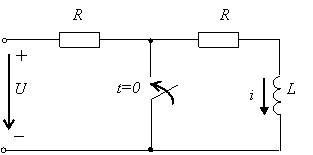 ВАРИАНТЫ ОТВЕТОВ:ПРАВИЛЬНЫЙ  ОТВЕТ:3)ЗАДАНИЕ 2(выберите один вариант ответа)
При одинаковых действительных отрицательных корнях характеристического уравнения свободная составляющая напряжения uCсв(t) запишется в виде …
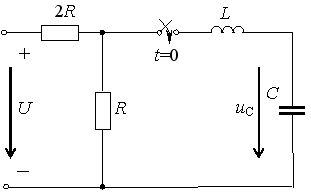 ВАРИАНТЫ ОТВЕТОВ: ПРАВИЛЬНЫЙ  ОТВЕТ:4)ЗАДАНИЕ 3 (выберите один вариант ответа) Для незаряженного конденсатора закону изменения напряжения  соответствует кривая …
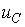 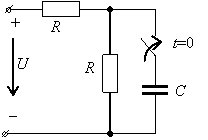 ВАРИАНТЫ ОТВЕТОВ:ПРАВИЛЬНЫЙ  ОТВЕТ:4)ЗАДАНИЕ 4(выберите один вариант ответа)
Схеме цепи после коммутации соответствует операторная схема замещения …
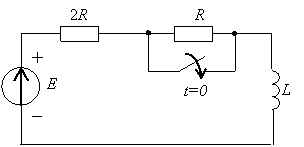 ВАРИАНТЫ ОТВЕТОВ:ПРАВИЛЬНЫЙ  ОТВЕТ:4)ЗАДАНИЕ 5 (выберите один вариант ответа)Закону изменения напряжения uC(t) соответствует уравнение…
ВАРИАНТЫ ОТВЕТОВ:ПРАВИЛЬНЫЙ  ОТВЕТ: 2)ЗАДАНИЕ 6(выберите один вариант ответа)При уменьшении индуктивности L в 4 раза время переходного процесса…ВАРИАНТЫ ОТВЕТОВ: ЗАДАНИЕ 1 (выберите один вариант ответа)
Закону изменения тока i соответствует уравнение…ВАРИАНТЫ ОТВЕТОВ:ПРАВИЛЬНЫЙ  ОТВЕТ:3)ЗАДАНИЕ 2(выберите один вариант ответа)
При одинаковых действительных отрицательных корнях характеристического уравнения свободная составляющая напряжения uCсв(t) запишется в виде…ВАРИАНТЫ ОТВЕТОВ:ПРАВИЛЬНЫЙ  ОТВЕТ: 4)ЗАДАНИЕ 3 (выберите один вариант ответа)
При полностью заряженном конденсаторе схеме цепи после коммутации соответствует операторная схема замещения …
ВАРИАНТЫ ОТВЕТОВ:ПРАВИЛЬНЫЙ  ОТВЕТ:2)ЗАДАНИЕ 4 (выберите один вариант ответа)
Для незаряженного конденсатора закону изменения напряжения uC(t) соответствует кривая…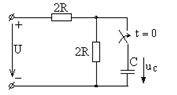 ВАРИАНТЫ ОТВЕТОВ: ПРАВИЛЬНЫЙ  ОТВЕТ:1)ЗАДАНИЕ 5(выберите один вариант ответа)
Характеристическое уравнение схемы имеет вид…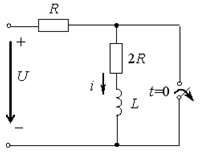 ВАРИАНТЫ ОТВЕТОВ:ПРАВИЛЬНЫЙ  ОТВЕТ: 3)ЗАДАНИЕ 6 (выберите один вариант ответа)
При увеличении индуктивности L в 2 раза время переходного процесса …ВАРИАНТЫ ОТВЕТОВ: ПРАВИЛЬНЫЙ  ОТВЕТ: 1)ЗАДАНИЕ 1(выберите один вариант ответа)
Характеристическое уравнение схемы имеет вид …ВАРИАНТЫ ОТВЕТОВ:ПРАВИЛЬНЫЙ  ОТВЕТ:2)ЗАДАНИЕ N 3 (выберите один вариант ответа)
При одинаковых действительных корнях характеристического уравнения закон изменения тока i1(t) запишется в виде … ВАРИАНТЫ ОТВЕТОВ:ПРАВИЛЬНЫЙ  ОТВЕТ:4)ЗАДАНИЕ 4 (выберите один вариант ответа)
Для незаряженного конденсатора закону изменения  соответствует уравнение…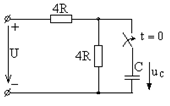 ВАРИАНТЫ ОТВЕТОВ:ПРАВИЛЬНЫЙ  ОТВЕТ:3)ЗАДАНИЕ 5 (выберите один вариант ответа)
При уменьшении индуктивности L в 4 раза время переходного процесса …ВАРИАНТЫ ОТВЕТОВ:ПРАВИЛЬНЫЙ  ОТВЕТ:2)ЗАДАНИЕ 6 (выберите один вариант ответа)
Характеристическое уравнение схемы имеет вид…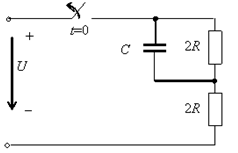 ВАРИАНТЫ ОТВЕТОВ:ПРАВИЛЬНЫЙ  ОТВЕТ:3)ЗАДАНИЕ 1 (выберите один вариант ответа)
Схеме цепи после коммутации соответствует операторная схема замещения…ВАРИАНТЫ ОТВЕТОВ:ПРАВИЛЬНЫЙ  ОТВЕТ:1)ЗАДАНИЕ 2(выберите один вариант ответа)
Закону изменения тока i соответствует кривая…ВАРИАНТЫ ОТВЕТОВ:ПРАВИЛЬНЫЙ  ОТВЕТ:3)ЗАДАНИЕ 3(выберите один вариант ответа)
Закону изменения напряжения иС(t) соответствует кривая …
ВАРИАНТЫ ОТВЕТОВ:ПРАВИЛЬНЫЙ  ОТВЕТ:4)ЗАДАНИЕ 4 (выберите один вариант ответа)При одинаковых действительных отрицательных корнях характеристического уравнения закон изменения тока i1(t) запишется в виде …ВАРИАНТЫ ОТВЕТОВ:ЗАДАНИЕ 5(выберите один вариант ответа)
При уменьшении сопротивления R в 3 раза время переходного процесса…ВАРИАНТЫ ОТВЕТОВ:ПРАВИЛЬНЫЙ  ОТВЕТ:2)ЗАДАНИЕ 6 (выберите один вариант ответа)
Характеристическое уравнение схемы имеет вид …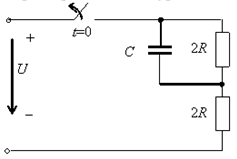 ВАРИАНТЫ ОТВЕТОВ:ПРАВИЛЬНЫЙ  ОТВЕТ:4)